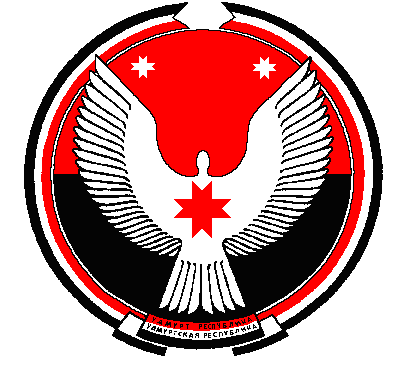 Р Е Ш Е Н И ЕСовет депутатов муниципального образования "Киршонское"«Киршон»  муниципал кылдытэтысь депутат КенешО внесении изменений в решение Совета депутатов  муниципального образования  «Киршонское» № 2-4 от 31.10.2016 г. «О земельном налоге на территории МО «Киршонское»» (в редакции изменений от 31.03.2017 г. №7-1; 24.05.2017 г. №9-2)Принято Советом депутатовмуниципального образования«Киршонское»                                                                                                              21 ноября 2018 годаРуководствуясь  главой 31 Налогового Кодекса Российской Федерации, Федеральным законом  от 06.10.2003 № 131-ФЗ  «Об общих принципах организации местного самоуправления в Российской Федерации», Уставом муниципального образования  «Киршонское», Совет депутатов муниципального образования «Киршонское» РЕШАЕТ:   1. Решение Совета депутатов муниципального образования «Киршонское» от  31.10.2016 года № 2-4 «О земельном налоге на территории МО «Киршонское»» (в редакции изменений от 31.03.2017 г. №7-1; 24.05.2017 г. №9-2), изложить в следующей редакции:Ставки земельного налога  Ставки земельного налога устанавливаются в зависимости от кадастровой стоимости земельных участков в следующих размерах:1.1.1. 0,3 %  от кадастровой стоимости земли в отношении земельных участков: –    отнесенных к землям сельскохозяйственного назначения или к землям в составе зон сельскохозяйственного использования в населенных пунктах и используемых для сельскохозяйственного производства; –	 занятых жилищным фондом и объектами инженерной инфраструктуры жилищно-коммунального комплекса (за исключением доли в праве на земельный участок, приходящейся на объект, не относящийся к жилищному фонду и к объектам инженерной инфраструктуры жилищно-коммунального комплекса) или приобретенных (предоставленных) для жилищного строительства;–	приобретенных (предоставленных) для личного подсобного хозяйства, садоводства, огородничества или животноводства, а также дачного хозяйства; –   ограниченных в обороте в соответствии с законодательством Российской Федерации, предоставленных для обеспечения обороны, безопасности и таможенных нужд. 1.1.2.  1,5% от кадастровой стоимости земли в отношении:- земельных участков, отнесенных к  землям сельскохозяйственного назначения или к землям в составе зон сельскохозяйственного использования в населенных пунктах, не используемых для сельскохозяйственного производства или осуществления иной связанной с сельскохозяйственным производством деятельности, за весь налоговый период, в котором установлен факт нецелевого использования;- прочих земельных участков.2. Сроки и порядок уплаты налога2.1. Налогоплательщики - физические лица уплачивают налог на основании налогового уведомления не позднее 1 декабря года, следующего за истекшим налоговым периодом.                  2.2. Налогоплательщики - организации, уплачивают суммы авансовых платежей по налогу до 1 мая, до 1 августа, до 1 ноября текущего налогового периода как одну четвертую часть налоговой ставки процентной доли кадастровой стоимости земельного участка по состоянию на 1 января года, являющегося налоговым периодом. По итогам налогового периода до 15 марта года, следующего за истекшим налоговым периодом, уплачивается сумма налога, определяемая как разница между исчисленной суммой налога за год и суммой авансовых платежей.Освобождаются от налогообложения:4.  Порядок предоставления налоговых льгот:                 4.1. Налогоплательщики – физические лица, имеющие право на льготы в соответствии с пунктом 3 настоящего решения самостоятельно представляют документы, предусмотренные законодательством РФ, подтверждающие такое право, в налоговые органы по своему выбору, в срок не позднее 1 апреля года, следующего за истекшим налоговым периодом.               4.2.   Подтверждение налогоплательщиками – физическими лицами, имеющими право на налоговую льготу по земельному налогу, в соответствии с подпунктом 4.1 настоящего Решения, с 1 января 2018 года осуществляется в порядке, установленном пунктом 10 статьи 396 Налогового кодекса.5. Настоящее решение подлежит официальному опубликованию в средствах массовой информации и размещению на официальном сайте муниципального образования «Балезинский район» в разделе «Муниципальные  поселения – МО «Киршонское».6. Настоящее решение вступает в силу с 1 января 2018 года, но не ранее чем по истечении одного месяца со дня его официального опубликования.Глава муниципального образования «Киршонское»                                                             Е. В. Макаровад. Киршонки21 ноября  2018 года №  18-2                 Приложение 1К решению Совета депутатов  муниципального образования «Киршонское»от 21 ноября 2018 года № 18-2Перечень документов, подтверждающих право на льготы отдельным категориям налогоплательщиков по земельному налогуГерои Советского Союза, Герои Российской Федерации, полные кавалеры ордена СлавыЛица, которые имеют 1, 2 группы инвалидностиИнвалиды с детстваВетераны Великой Отечественной войныИнвалиды Великой Отечественной войныВетераны боевых действийИнвалиды боевых действийФизическое лицо, имеющее право на получение социальной поддержки в соответствии с Законом РФ "О социальной защите граждан, подвергшихся воздействию радиации вследствие катастрофы на Чернобыльской АЭС" (в редакции Закона РФ от 18 июня 1992 года N 3061-1)Физическое лицо, имеющее право на получение социальной поддержки в соответствии с Федеральным законом от 26 ноября 1998 года N 175-ФЗ "О социальной защите граждан РФ, подвергшихся воздействию радиации вследствие аварии в 1957 году на производственном объединении "Маяк" и сбросов радиоактивных отходов в реку Теча"Физическое лицо, имеющее право на получение социальной поддержки в соответствии с Федеральным законом от 10 января 2002 года N 2-ФЗ "О социальных гарантиях гражданам, подвергшимся радиационному воздействию вследствие ядерных испытаний на Семипалатинском полигоне"Физическое лицо, принимавшее в составе подразделений особого риска непосредственное участие в испытаниях ядерного и термоядерного оружия, ликвидации аварий ядерных установок на средствах вооружения и военных объектахФизическое лицо, получившее или перенесшее лучевую болезнь или ставшее инвалидом в результате испытаний, учений и иных работ, связанных с любыми видами ядерных установок, включая ядерное оружие и космическую техникуКатегория налогоплательщиковВид документаГерои Советского Союза, Герои Российской Федерации, полные кавалеры ордена СлавыУдостоверение Героя Советского Союза, Героя Российской Федерации, орденская книжкаЛица, которые имеют 1, 2 группы инвалидностиУдостоверение инвалида, пенсионное удостоверение, справка учреждения медико-социальной экспертизы (ВТЭК) об инвалидностиИнвалиды с детстваУдостоверение инвалида, пенсионное удостоверение, справка учреждения медико-социальной экспертизы (ВТЭК) об инвалидностиВетераны Великой Отечественной войныУдостоверение ветерана ВОВ, удостоверение участника войныИнвалиды  Великой Отечественной войныУдостоверение инвалида Отечественной войны, удостоверение инвалида о праве на льготыВетераны боевых действийУдостоверение ветерана боевых действий, свидетельство ветерана боевых действий о праве на льготыИнвалиды  боевых действийУдостоверение инвалида о праве на льготы, справка учреждения медико-социальной экспертизы (ВТЭК) об инвалидностиФизическое лицо, имеющее право на получение социальной поддержки в соответствии с Законом РФ "О социальной защите граждан, подвергшихся воздействию радиации вследствие катастрофы на Чернобыльской АЭС" (в редакции Закона РФ от 18 июня 1992 года N 3061-1)Удостоверение инвалида радиационных аварий, удостоверение участника ликвидации последствий катастрофы на Чернобыльской АЭСФизическое лицо, имеющее право на получение социальной поддержки в соответствии с Федеральным законом от 26 ноября 1998 года N 175-ФЗ "О социальной защите граждан РФ, подвергшихся воздействию радиации вследствие аварии в 1957 году на производственном объединении "Маяк" и сбросов радиоактивных отходов в реку Теча"Удостоверение инвалида радиационных аварий, удостоверение участника ликвидации последствий аварии на производственном объединении "Маяк" и сбросов радиоактивных отходов в реку Теча; удостоверение эвакуированных (переселенных, выехавших добровольно) из населенного пункта, подвергнувшегося загрязнению вследствие аварии на производственном объединении "Маяк" и сбросов радиоактивных отходов в реку Теча (из зоны отчуждения "Маяк"); удостоверение проживавшего в населенном пункте, подвергшемся загрязнению вследствие аварии на производственном объединении "Маяк" и сбросов радиоактивных отходов в реку ТечаФизическое лицо, имеющее право на получение социальной поддержки в соответствии с Федеральным законом от 10 января 2002 года N 2-ФЗ "О социальных гарантиях гражданам, подвергшимся радиационному воздействию вследствие ядерных испытаний на Семипалатинском полигоне"Удостоверение единого образца, выданное гражданину, подвергшемуся радиационному воздействию вследствие ядерных испытаний на Семипалатинском полигонеФизическое лицо, принимавшее в составе подразделений особого риска непосредственное участие в испытаниях ядерного и термоядерного оружия, ликвидации аварий ядерных установок на средствах вооружения и военных объектахУдостоверение Комитета ветеранов подразделений особого риска РФФизическое лицо, получившее или перенесшее лучевую болезнь или ставшее инвалидом в результате испытаний, учений и иных работ, связанных с любыми видами ядерных установок, включая ядерное оружие и космическую техникуУдостоверение лица, перенесшего лучевую болезнь или другие заболевания, связанные с радиационным воздействием, ставшего инвалидом